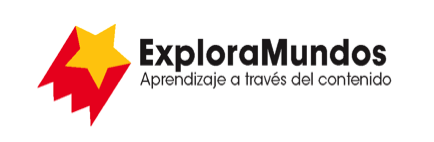 Niveles T, U, V: InvestigacionesIdeas que impactan: John Muir Parte 5: Presenta y comparteMira toda la información que reuniste durante tu investigación.Escribe las ideas más importantes en una tabla.Cuando termines, asegúrate de guardar este archivo.Parque nacional 1Parque nacional 2¿Por qué fue importante 
el trabajo de John Muir?¿Cómo convenció a otros para que participaran en sus campañas?¿Qué papel juegan los gobiernos en la conservación de las maravillas naturales?¿Por qué las personas se comprometieron con sus ideas?¿Cómo han cambiado los desarrollos tecnológicos la forma en que las personas interactúan con los científicos ambientales y los asisten?¿Cuáles son los desafíos actuales que enfrenta esta maravilla natural?¿Cómo se preservan en nuestra sociedad las ideas que impactan? 